SDF Conference – Thursday 22 November 2019Pre Drinks reception sponsored by Marshalls 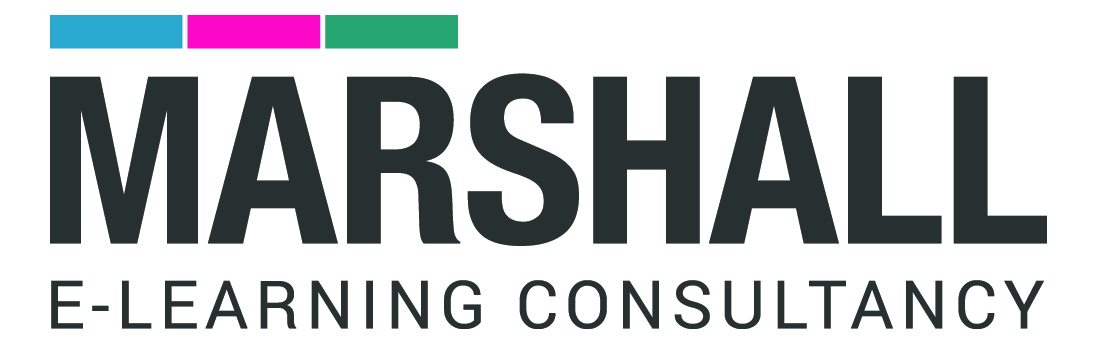 Conference Awards Dinner Sponsored by Cylix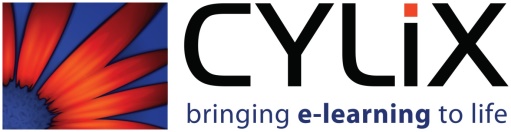 Menu for all Warm Northumberland nettle cheese tart & beetroot chutney (V) Roast chicken breast, smoked black pepper mash, roasted heritage carrots & parsnips with a wholegrain mustard creamParsnip and wild mushroom strudel, roasted carrots & tomato confit (Vegetarian/Vegan)Chocolate and coconut slice, berry compote (Vegan and GF) After dinner we will be sung to by Cappella ChoirTune Army’ Newcastle University A Cappella Society’s mixed competition groupPlease let me know if you have any other dietary requirements or food allergies so we can advise the chef  